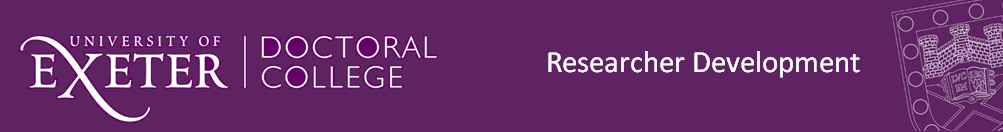 NB: If you wish to attend any of the below WEBINARS, please contact Researcher Development on ResearcherDevelopment@exeter.ac.uk to register your attendance.    For further details regarding the content of each individual WEBINAR, please browse our Course CatalogueWEBINAR TITLE – SPRING TERM 2018DATETIMEAn Introduction to Being an Effective Researcher24/01/181100-1200 GMTCareer Planning – Where your Doctorate Can Lead30/01/181100-1200 GMTEfficient Reading and Preparing for your Literature Review01/02/181400-1500 GMTMaking the Most of the Relationship with your Supervisors05/02/181400-1500 GMTMaking the Most of Conferences07/02/181400-1500 GMTProject Managing your Thesis15/02/181400-1500 GMTWriting your Thesis01/03/181100-1200 GMTCreative Approaches to Writing Your Thesis06/03/181100-1200GMTIntroduction to Publishing Your Research in Journals09/03/181100-1200 GMTPresentation Skills12/03/181400-1500 GMTPreparing for your Viva14/03/181100-1200 GMT